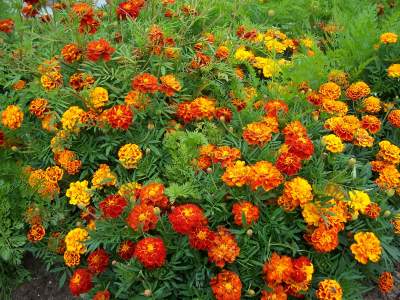 Afrikaantjes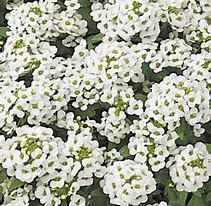 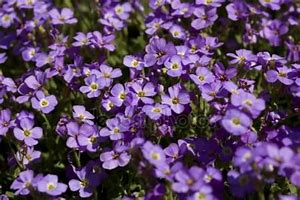 Allysum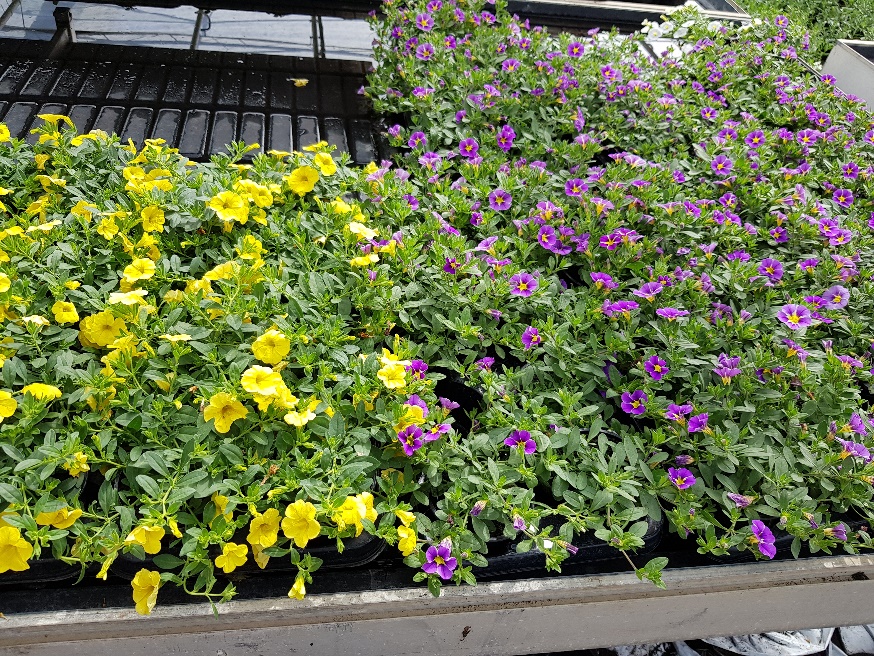 Calibrachoa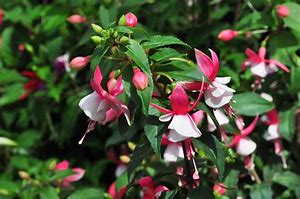 Fuchsia hangend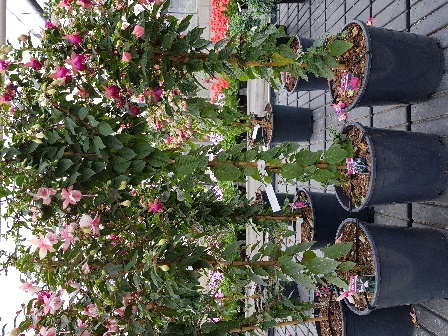 Fuchsia op stam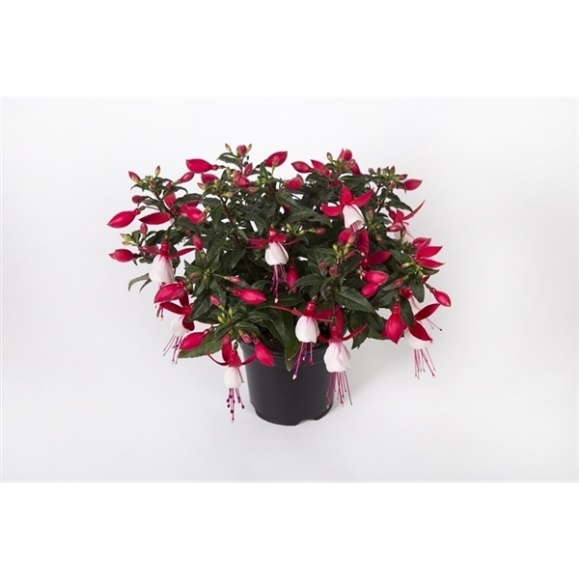 Fuchsia staand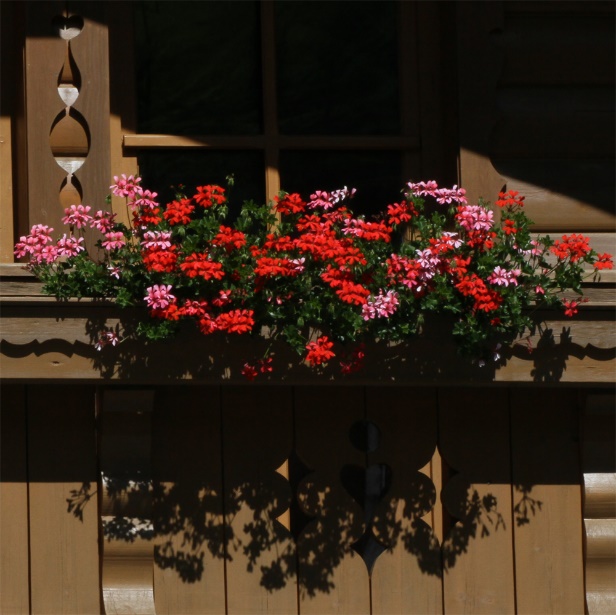 Geranium hangend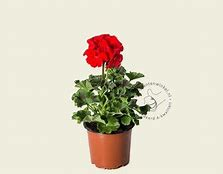 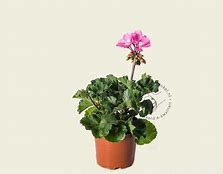 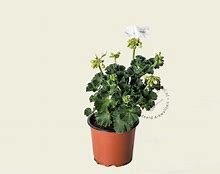 Geranium staand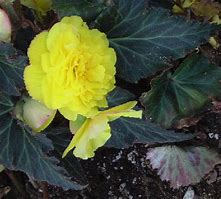 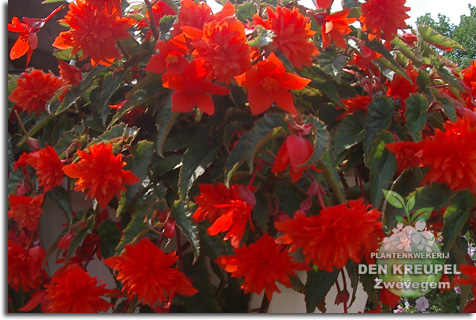 Knolbegonia hangend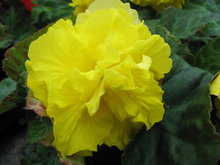 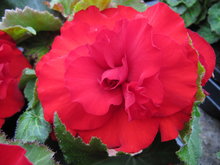 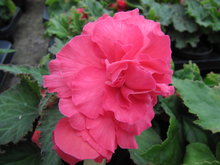 Knolbegonia staand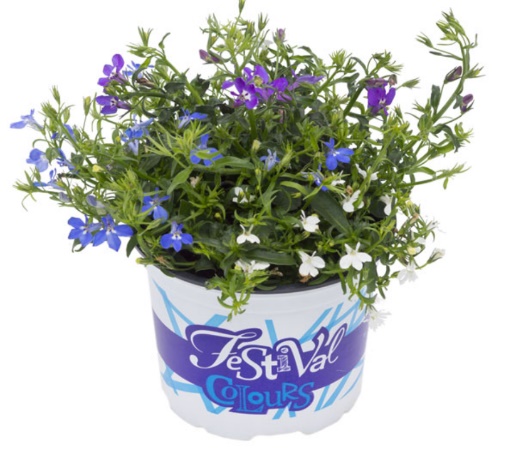 Lobelia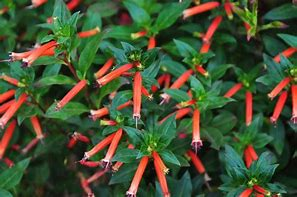 Luciferplant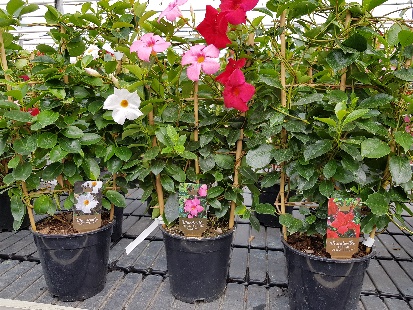 Mandevilla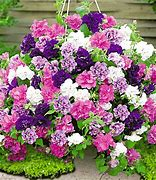 Petunia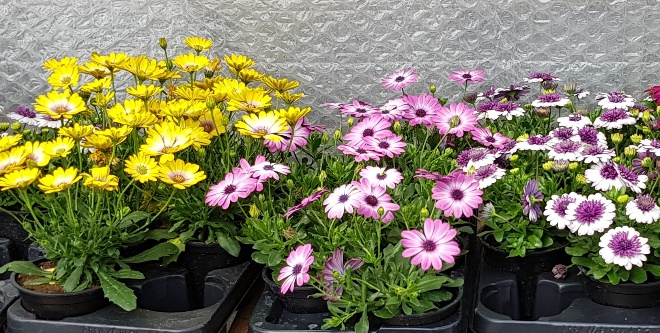 Spaanse margriet